Health and Wellbeing StrategyAuchenharvie Academy 2018-2019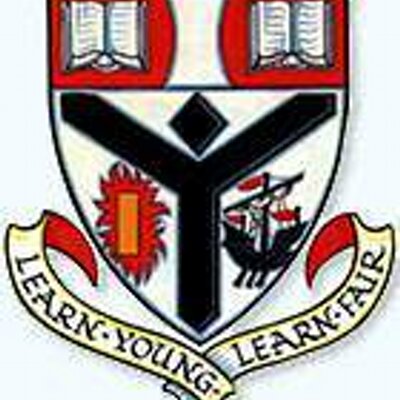 Auchenharvie AcademyHealth and Wellbeing Across learning2018-19Good Practice across learning that links HWB E’s and O’s with GIRFEC principles and SHANARRI wellbeing indicatorsStaffTimescaleIntended impactMonitoring progressPupilsContinue to work through Broad and varied BGE curriculum in PE  with assessment focused around benchmarksPupil HWB  council to encourage new members to get involvedContinue to deliver Scottish Diet programme in HE with assessment focused around benchmarks External agencies input in HE to continue eg Junkfood Roadshow and local chefsContinue to deliver HWB unit of work in Skills/PSE lessons as well as wider topics covering covering Planning for Choice and Changes, Substance Misuse, Relationships, sexual health and parenthood.Pupils complete PASS Survey Rights respecting school award – Level 2Auchenharvie Academy Eco SchoolHWB topics included in House assembliesParticipation in BNF Health Week Challenge link this with Whole school HWB eventS6 Buddy programmeBreakfast club for Nurture GroupAll PE staffActive Schools and Young AmbassadorsAll HE staffFH HWB and HE staffAll PSE staffMr ScholesMr Scholes and steering groupEco - committeeSLT/House RepsAll HWB staff/ whole school staffSLT/ESB/probationerMs Davis/Pastoral CareAug’18 –June’19Aug ’18 – June’19Aug’18 – June’19Feb/March ‘19Aug ’18 -April’19Aug’18 – June’19Aug ’18-June’19Aug’18- June’19Aug’18 –June’19June’19Aug’18 – June’19Aug’18 –June’19Pupils MESP wellbeing developedEvaluate progress of impact of 2017/18 councilPupils educated on healthy eating and taking this into later lifePupils educated on healthy eating and taking this into later life.  Pupils work with chefs to develop skills for life and work.  Chef visit can also inspire pupils to follow career path in hospitality.Importance of sleep, drinking water, healthy eating, staying active encouraged and re-inforced to all pupilsSpeakers, coursework to engage pupils in thinking about their future.Data to be collected and used to help delivering HWB across learning and topics for PSE lessonsThe school will be fully embedding the principles and the values of the UNCRC and it’s policies, practice and ethosEco code implemented  showing the whole schools ambition and commitment to improve our school, learning and community environmentPupil awareness of whole school approach to HWBEncourage pupils to evaluate their levels of physical activity and diet habits. Engage pupils in setting themselves new targets/trying something newSupport for new S1’s others from nurture groupPupils can come in, chat and have breakfast to give them a positive start to the dayBGE assessment and Pupil VoiceRegular meetings and feedback shared with dept and whole schoolBGE assessment and pupil conversationsPupil knowledge/pupil destinations.Pupil/staff  feedback sheets completedCollation of PASS Survey Data Pupil voice, self –evaluation tasks, minutes of meetingsPupil voice, self- evaluation tasks, minutes of meetingsPupils/staff evaluationsPupil/Staff feedbackPupil feedbackStaffHWB working group to organise  whole school HWB event to be held in Jun’19CPD opportunities  for staff who are delivering specific  HWB  topics in skills/PSEHWB Monthly Newsletter emailed every 3rd MondayHWB working group staff/active schools/ outside agenciesWhole school staffFH/HWB working group memberAug ’18 – Jun’19OngoingAug’18 –June’19Whole school awareness of HWB across learningStaff fully engaged with delivery of HWB across learningStaff confident in the delivery of these topicsStaff awareness of whole school approach to HWBStaff/pupil feedbackStaff/pupil feedbackStaff feedbackParents/CarersParental HWB event (evening) run inconjunction with pupil HWB eventParents have opportunity to engage in pupils HWB experiences through attendance at school sports fixtures and social mediaExtra-curricular programme discussed and promoted at parents evenings and in reportsHWB working group/Outside agenciesStaff leading extra-curricularHWB staffJan’19OngoingOngoingParental awareness of HWB topics delivered in school.  Parents knowledge increased in these  areasParental awareness of  pupil opportunities providedParental awareness of  pupil opportunities providedParent feedback/surveyParental/teacher discussionParental/teacher discussion